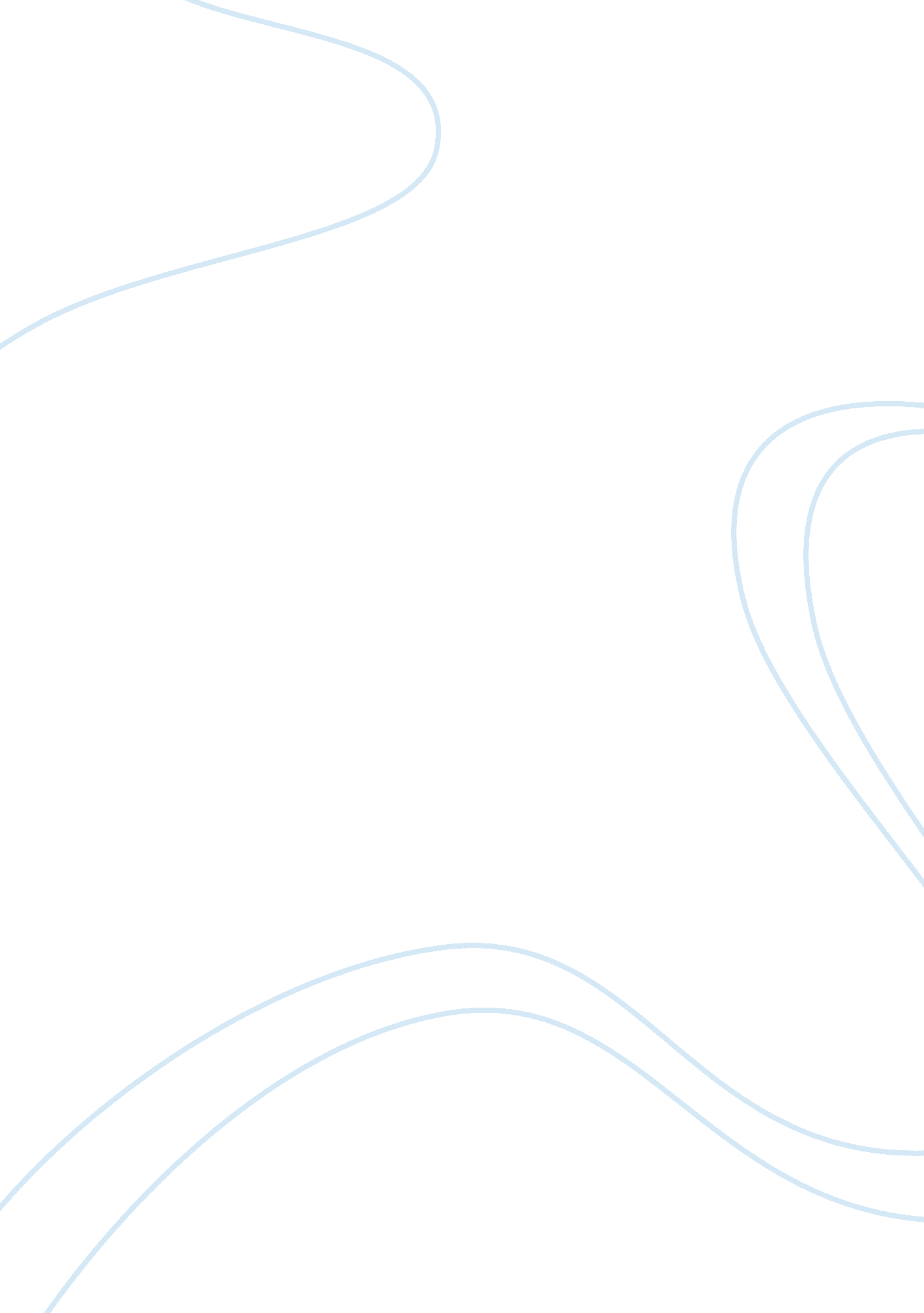 Antigone: marxism point of view assignmentArt & Culture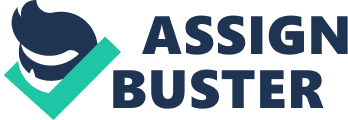 In Antigen by Sophocles, there are a lot of social class struggles that go on throughout the play. The conflict between the higher class and the lower class shows periodically and develops problems. The main character, Antigen, goes through a series of problems dealing with social class. Antigen does not want to marry the prince and live the life of luxury. The Sentry and King Croon go through some conflict with the way Croon is talking to the Sentry. Every character goes through some Instance of class problems. King Croon shows that he Is the top of class structure a lot throughout Antigen. The way the other characters respect him presents that he Is, too. “ King, may I speak? ” the Sentry says (Scene 1, line 149). The Sentry obviously has adoration for him to be asking for pardon to speak. The King replies to that statement, “ Your very voice distresses me” (Scene 1, line 150). Croon can say whatever he wants to say to The Sentry without any hesitation. The just proves that he is at the top and no one can tell him anything. Croon also tries to overpower his son, Hairpin. When they are having a conversation about the fact that Antigen disobeyed Screen’s law, he tries to show his authority yet again. “ So? Your “ concern”! In a public brawl with your father! ” (Scene 3, line 115-116). Once Croon figured out that he cannot use the fact that he is the king against Hammond, he uses the fact that he is his father and that Hammond has no chance with him. Once again, Croon is proving that he is the top of the class structure. In scene 5 though things turn around. Terrifies, the blind prophet, comes to Croon. Terrifies says, amok are sick. Croon! You are deathly sick! ” (Scene 5, line 61 ). Croon replies, “ As you say: it is not my place to challenge a prophet,” (Scene 5, line 62). Croon cannot argue with Terrifies because Croon is obviously inferior to him. Croon might be superior to all these other characters but in the end, he will never have more power than a prophet does to him. 